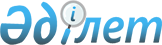 "Петропавл қаласының кәсіпорындары мен ұйымдарында ақылы қоғамдық жұмыстарды ұйымдастыру туралы" Петропавл қаласы әкімдігінің 2011 жылғы 21 желтоқсандағы N 1926 қаулысына өзгеріс енгізу туралы
					
			Күшін жойған
			
			
		
					Солтүстік Қазақстан облысы Петропавл қаласы әкімдігінің 2012 жылғы 15 ақпандағы N 249 қаулысы. Солтүстік Қазақстан облысының Әділет депатраментінде 2012 жылғы 28 ақпанда N 13-1-211 тіркелді. Күші жойылды Солтүстік Қазақстан облысы Петропавл қалалық әкімдігінің 2013 жылғы 14 қаңтарда N 29 Қаулысымен      Ескерту. Күші жойылды Солтүстік Қазақстан облысы Петропавл қалалық әкімдігінің 2013.01.14 N 29 Қаулысымен

      «Нормативтік құқықтық актілер туралы» Қазақстан Республикасының 1998 жылғы 24 наурыздағы № 213 Заңының 21-бабына сәйкес қала әкімдігі ҚАУЛЫ ЕТЕДІ:



      1. «Петропавл қаласының кәсіпорындары мен ұйымдарында ақылы қоғамдық жұмыстарды ұйымдастыру туралы» Петропавл қаласы әкімдігінің 2011 жылғы 21 желтоқсандағы № 1926 қаулысына (2011 жылғы 27 желтоқсандағы Нормативтік құқықтық актілердің мемлекеттік тізілімінде тіркелген № 13-1-209, «Қызылжар нұры» газетінің 2012 жылғы 6 қаңтардағы № 1, «Проспект СК» газетінің 2012 жылғы 6 қаңтардағы № 1 сандарында жарияланған) мынадай өзгеріс енгізілсін:

      аталған қаулыға 1 қосымша «Ақылы қоғамдық жұмыстар жүргізілетін қала кәсіпорындары мен ұйымдарының тізбесі, олардың түрлері және көлемдері» жаңа редакцияда мазмұндалсын, қосымшаға сәйкес.



      2. Осы қаулының орындалуын бақылау қала әкімінің орынбасары Н.Б. Байбақтиновқа жүктелсін.



      3. Осы қаулы алғаш рет ресми жарияланған күнінен бастап он күнтізбелік күн өткен соң қолданысқа енгізіледі.      Қала әкімі                                 Б. Жұмабеков      КЕЛІСІЛДІ:      Қазақстан Республикасы

      Әділет министрлігі

      «Солтүстік Қазақстан облысының

      Әділет департаменті» ММ                    Е. Сейдімбеков      Қазақстан Республикасы

      Қаржы министрлігі

      Салық комитетінің «Солтүстік

      Қазақстан облысы бойынша

      Салық департаменті» ММ                     У. Әмірханұлы      «Қазақстан Республикасы

      Әділет министрлігі

      Сот актілерін орындау

      комитетінің Солтүстік Қазақстан

      облысы сот актілерін орындау

      департаменті» ММ                           С. Сағдат      «Қазақстан Республикасы

      Білім және ғылым министрлігінің

      Білім және ғылым саласындағы

       бақылау комитеті Солтүстік

      Қазақстан облысының білім саласындағы

      бақылау департаменті» ММ                   Е. Әбілдинов      «Қазақстан Республикасы

      Қоршаған ортаны қорғау министрлігі

      Экологиялық реттеу және

      бақылау комитеті Есіл экология

      департаменті» ММ

      Солтүстік Қазақстан филиалы                Қ. Мұсапарбеков      «Солтүстік Қазақстан облысы

      Петропавл қаласының қорғаныс істері

      жөніндегі басқармасы» ММ                   Д. Ғабдуллин      «Қазақстан Республикасы

      Жоғарғы соты жанындағы

      соттардың қызметін қамтамасыз ету

      департаментінің Солтүстік Қазақстан

      облыстық сотының кеңсесі» ММ               С. Ақтанов      «Солтүстік Қазақстан облысы

      Ішкі істер департаменті

      Петропавл қаласының

      ішкі істер басқармасы» ММ                  Ә. Қасейінов      «Қазақстан Республикасы

      Бас прокуратурасы

      құқықтық статистика және

      арнайы есепке алу 

      жөніндегі Комитетінің

      Солтүстік Қазақстан облысы

      бойынша басқармасы» ММ                     М. Аюпов      Қазақстан Республикасы

      Әділет министрлігі

      «Солтүстік Қазақстан облысының

      Әділет департаменті

      Петропавл қалалық Әділет басқармасы» ММ    Е. Есентаев      «ЖИТС-тің алдын алу және

      онымен күрес жөніндегі

      Солтүстік Қазақстан облыстық

      орталығы» ММ                               Л. Степанова      Қазақстан Республикасы

      денсаулық сақтау министрлігі

      Солтүстік Қазақстаноблысы

      әкімдігінің «Облыстық

      наркологиялық орталығы» шаруашылық

      жүргізу құқығындағы мемлекеттік

      коммуналдық қазыналық кәсіпорны            Б. Ыбыраев      «Солтүстік Қазақстан

      мемлекеттік мұрағаты» ММ                   С. Мәлікова      «Солтүстік Қазақстан облысы

      Петропавл қаласының жеке

      құрамы бойынша мұрағаты» ММ                Б. Мүслімова

1-қосымша

Қала әкімдігінің

2012 жылғы 15 ақпандағы

№ 249 қаулысымен бекітілген Ақылы қоғамдық жұмыстар жүргізілетін қала кәсіпорындары мен ұйымдарының тізбесі, олардың түрлері және көлемдері
					© 2012. Қазақстан Республикасы Әділет министрлігінің «Қазақстан Республикасының Заңнама және құқықтық ақпарат институты» ШЖҚ РМК
				№

р/рКәсіпорын,

ұйым атауыЖұ

мыс

орын

дарыҚоғамдық жұмыс түріЖұмыс

көлеміҚо

ғам

дық

жұ

мыс

тар

дың

ұзақ

тығы

(ай)Қаржы

лан

дыру

көзі1«Петропавл қаласындағы тұрғын үй-коммуналдық шаруашылығы, жолаушылар көлігі және автомобиль жолдары бөлімінің Петропавл қаласы әкімдігіне қарасты «Коммунхоз» мемлекеттік коммуналдық кәсіпорны180 адамҚала аумағын жинауға көмек көрсету; аумақтарды көгалдандыру және абаттандыруға көмек көрсету; мұзды қалашықтарды тұрғызуда қосымша жұмыстарды орындауға көмек көрсету453735000 шаршы метр  57150 шаршы метр 28000 мұзды блоктар12Петро

павл

қаласы

ның

бюдже

ті2«ЖИТС-тің алдын алу және онымен күрес жөніндегі Солтүстік Қазақстан облыстық орталығы» мемлекеттік мекемесі7 адамХалықтың әлжуаз топтары қатарына алдын алу жұмыстарын жүргізуге көмек көрсету (есірткі инъекцияларын тұтынушылар)2500 адамды қамтумен дәрістер, әңгімелер өткізу барысында маманға көмек12Петро

павл

қаласы

ның

бюдже

ті3Қазақстан Республикасы денсаулық сақтау министрлігі Солтүстік Қазақстан облысы әкімдігінің «Облыстық наркологиялық орталығы» шаруашылық жүргізу құқығындағы мемлекеттік коммуналдық қазыналық кәсіпорны4 адамҚаланың оқу орындарында есірткі инъекциялары мен алкогольді тұтынушы жастар арасында алдын алу жұмыстарына көмек көрсету3200 адамды қамтумен дәрістер, әңгімелер өткізу барысында маманға көмек12Петро

павл

қаласы

ның

бюдже

ті4«Солтүстік Қазақстан облысы Ішкі істер департаменті Петропавл қаласының ішкі істер басқармасы» мемлекеттік мекемесі 30 адамХалыққа қызмет көрсетудің сапасын жақсарту және жеделдету мақсатында мәліметтер дерекқорын жасауға көмек көрсету2400 іс12Петро

павл

қаласы

ның

бюдже

ті5Қазақстан Республикасы Қаржы министрлігі Салық комитетінің «Солтүстік Қазақстан облысы бойынша Салық департаменті» мемлекеттік мекемесі6 адамПетропавл қаласы бойынша есептелген және төленбеген салық сомасы туралы хабарлама тапсыруЖылына 80000 хабарлама12Петро

павл

қаласы

ның

бюдже

ті6«Петропавл қаласы әкімінің аппараты» мемлекеттік мекемесі10 адамҚұжаттарды өңдеуге және сақтауға дайындауға, ксерокөшірме жасауға, материалдарды жіберуге және жеткізуге көмек көрсету; қала аумағында халықпен қоғамдық науқандар ұйымдастыруға және жүргізуге көмек көрсетуҚұжаттар

дың жи

нақталуы

на қарай12Петро

павл

қаласы

ның

бюдже

ті7«Петропавл қаласының жер қатынастар бөлімі» мемлекеттік мекемесі5 адамИесіз мүлік ретінде жер телімдерін тексеруге және таңдауға акт жасауға, оларды есепке қоюға көмек; мұрағаттық құжаттарды өңдеуге көмек5000 құжат12Петро

павл

қаласы

ның

бюдже

ті8«Петропавл қаласының жұмыспен қамту және әлеуметтік бағдарламалар бөлімі» мемлекеттік мекемесі7 адамРеспубликалық және өңірлік қоғамдық науқандар жүргізуге көмек көрсету (жұмыспен қамту және халықты әлеуметтік қорғау мәселелері бойынша статистикалық зерттеулер); әлеуметтік қорғауға мұқтаж халықтың әртүрлі санатының мәліметтер дерекқорын жүргізу жөніндегі техникалық жұмыстарға көмек көрсету; мұрағаттық құжаттарды өңдеуге көмек; курьер жұмысыҚұжаттар

дың жинақ

талуына

қарай12Петро

павл

қаласы

ның

бюдже

ті9«Петропавл қаласының кәсіпкерлік, ауыл шаруашылығы және ветеринария бөлімі» мемлекеттік мекемесі3 адамҮй шаруашылы

ғының санағына және шаруашылық кітаптарын жасауға көмек Құжаттарды өңдеуге және сақтауға даярлауға көмек көрсету10132 ауланы аралап шығу Шағын және орта бизнес субъекті

лерімен жұмыс12Петро

павл

қаласы

ның

бюдже

ті10«Петропавл қаласының қаржы бөлімі» мемлекеттік мекемесі3 адамИесіз тұрғын үйлерді, адам тұрмайтын объектілерді анықтауға және кейін Петропавл қаласы әкімдігінің коммуналдық меншігіне қабылдауға көмек көрсету450 тұрғын үйлерді және адам тұрмайтын объекті

лерді тексеру12Петро

павл

қаласы

ның

бюдже

ті11«Петропавл қаласының құрылыс бөлімі» мемлекеттік мекемесі2 адамҚұжаттарды өңдеуге және сақтауға дайындауға көмек көрсету Халыққа қызмет көрсетудің сапасын жақсарту және жеделдету мақсатында мәліметтер дерекқорын жасауға көмек көрсетуЖинақталу шамасына қарай12Петро

павл

қаласы

ның

бюдже

ті12Қазақстан Республикасы Әділет министрлігі «Солтүстік Қазақстан облысының Әділет департаменті Петропавл қалалық Әділет басқармасы» мемлекеттік мекемесі10 адамҚала әділет басқармасының іс жүргізуіне көмек көрсету; АХАЖ бойынша мұрағаттық құжаттармен, жылжымайтын мүлікке құқықты тіркеу бойынша, жеке тұлғаларды тіркеу бойынша жұмыстарға көмек көрсету, құжаттарды өңдеуге және сақтауға даярлауға көмек көрсетуЖинақталу шамасына қарай12Петро

павл

қаласы

ның

бюдже

ті13Қазақстан Республикасы Әділет министрлігі «Солтүстік Қазақстан облысының Әділет департаменті» мемлекеттік мекемесі10 адамАХАЖ бойынша мұрағаттық құжаттармен, жылжымайтын мүлікке құқықты тіркеу бойынша, жеке тұлғаларды тіркеу бойынша жұмыстарға көмек көрсету, құжаттарды сақтауға даярлауда өңдеуге көмек көрсетуЖинақталу шамасына қарай12Петро

павл

қаласы

ның

бюдже

ті14«Солтүстік Қазақстан облысы Петропавл қаласының қорғаныс істері жөніндегі басқармасы» мемлекеттік мекемесі5 адамҚұжаттарды өңдеуге және сақтауға дайындауға, ксерокөшірме жасауға, материалдарды жіберуге және жеткізуге көмек көрсетуҚұжаттар

дың жинақ

талуына

қарай12Петро

павл

қаласы

ның

бюдже

ті15«Солтүстік Қазақстан мемлекеттік мұрағаты» мемлекеттік мекемесі 3 адамҚұжаттарды өңдеуге және сақтауға дайындауға көмек көрсету5100 құжат12Петро

павл

қаласы

ның

бюдже

ті16«Қазақстан Республикасы Бас прокуратурасы құқықтық статистика және арнайы есепке алу жөніндегі Комитетінің Солтүстік Қазақстан облысы бойынша басқармасы» мемлекеттік мекемесі3 адамҚұжаттарды өңдеуге және сақтауға дайындауға көмек көрсету, анықтамаларды жіберу және жеткізу, анықтама беру бөлігінде қала халқына жедел қызмет ету сапасын жақсарту бойынша қағаз мәліметтер дерекқорын құру36000 құжат12Петро

павл

қаласы

ның

бюдже

ті17«Қазақстан Республикасы Жоғарғы соты жанындағы соттардың қызметін қамтамасыз ету департаменті

нің Солтүстік Қазақстан облыстық сотының кеңсесі» мемлекеттік мекемесі10 адамХалыққа қызмет көрсетудің сапалығы және жеделділігі мақсатында мәліметтер дерекқорын құруға көмек көрсетуЖинақталу шамасына қарай12Петро

павл

қаласы

ның

бюдже

ті18«Петропавл қаласының экономика және бюджеттік жоспарлау бөлімі» мемлекеттік мекемесі2 адамҚұжаттардың көшірмелерін жасау, жүргізілетін іс-шаралар туралы кәсі

порындарға хабарлама құжаттарын жеткізу, қоғамдық науқандарға қатысуЖинақталу шамасына қарай12Петро

павл

қаласы

ның

бюдже

ті19Петропавл қаласы әкімдігің «Тұрғын үй- пайдалану қызметі» мемлекеттік коммуналдық кәсіпорны5 адамХалықпен жұмыста қала аумағын аралап шығу қоғамдық науқандарын ұйымдастыруға және жүргізуге көмекҚұжаттар

дың жинақ

талуына

қарай12Петро

павл

қаласы

ның

бюдже

ті20«Солтүстік Қазақстан облысы Петропавл қаласының жеке құрамы бойынша мұрағаты» мемлекеттік мекемесі1 адамҚұжаттарды өңдеуге және сақтауға дайындауға көмек көрсетуҚұжаттар

дың жинақ

талуына

қарай12Петро

павл

қаласы

ның

бюдже

ті21«Петропавл қаласының сәулет және қала құрылысы бөлімі» мемлекеттік мекемесі1 адамЖер телімдерін ресімдеу, құжаттарды мұрағаттау, кадастрлық істерді жүргізу, сондай-ақ заңды құжаттарды ресімдеу бойынша құжаттарды өңдеуге және дайындауға көмек көрсетуҚұжаттар

дың жинақ

талуына

қарай12Петро

павл

қаласы

ның

бюдже

ті22«Қазақстан Республикасы Әділет министрлігі Сот актілерін орындау комитетінің Солтүстік Қазақстан облысы сот актілерін орындау департаменті» мемлекеттік мекемесі10 адамХалыққа қызмет көрсетудің сапасын жақсарту және жеделдету мақсатында мәліметтер дерекқорын жасауға көмек көрсету, құжаттарды өңдеуге көмек көрсетуҚұжаттар

дың жинақ

талуына

қарай12Петро

павл

қаласы

ның

бюдже

ті23«Қазақстан Республикасы Білім және ғылым министрлігінің Білім және ғылым саласындағы бақылау комитеті Солтүстік Қазақстан облысының білім саласындағы бақылау департаменті» мемлекеттік мекемесі3 адамҚұжаттарды өңдеуге және сақтауға дайындауға, материалдарды жіберуге және жеткізуге көмек көрсетуҚұжаттар

дың жинақ

талуына

қарай12Петро

павл

қаласы

ның

бюдже

ті24«Қазақстан Республикасы Қоршаған ортаны қорғау министрлігі Экологиялық реттеу және бақылау комитеті Есіл экология департаменті» мемлекеттік мекемесі Солтүстік Қазақстан филиалы2 адамҚұжаттарды өңдеуге және сақтауға дайындауға, материалдарды жіберуге және жеткізуге көмек көрсетуҚұжаттар

дың жинақ

талуына

қарай12Петро

павл

қаласы

ның

бюдже

тіҚорытынды322 адам